Enquiry Questions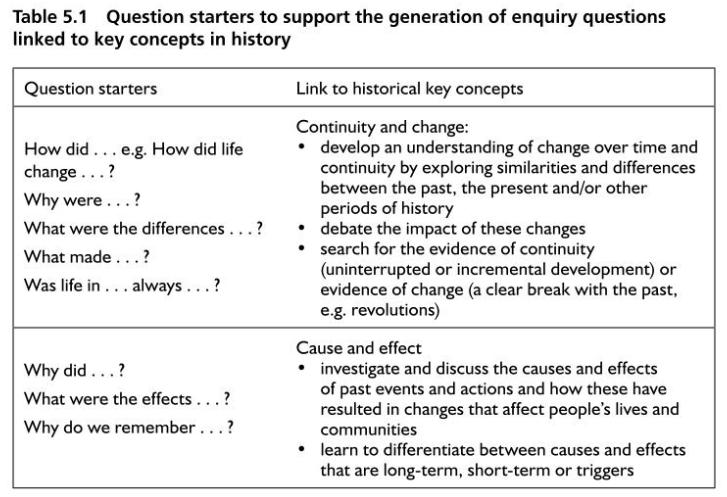 Pickford, T., Garner, W., & Jackson, E. (2013). Primary humanities: Learning through enquiry. Los Angeles, Calif: SAGE.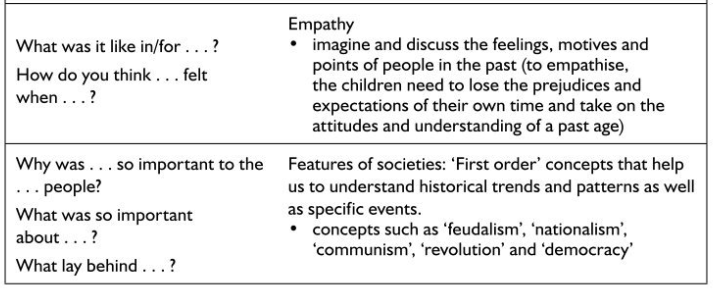 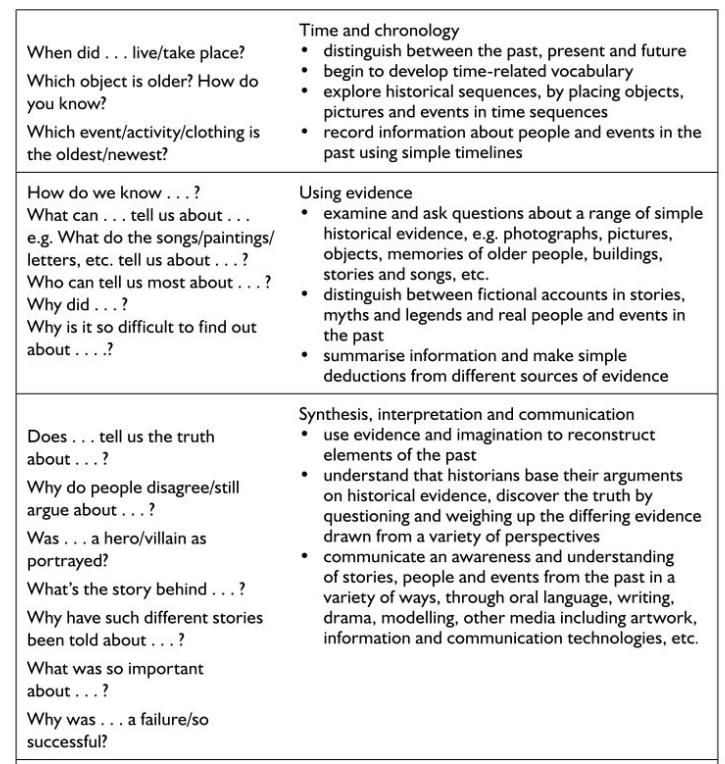 The Enquiry Process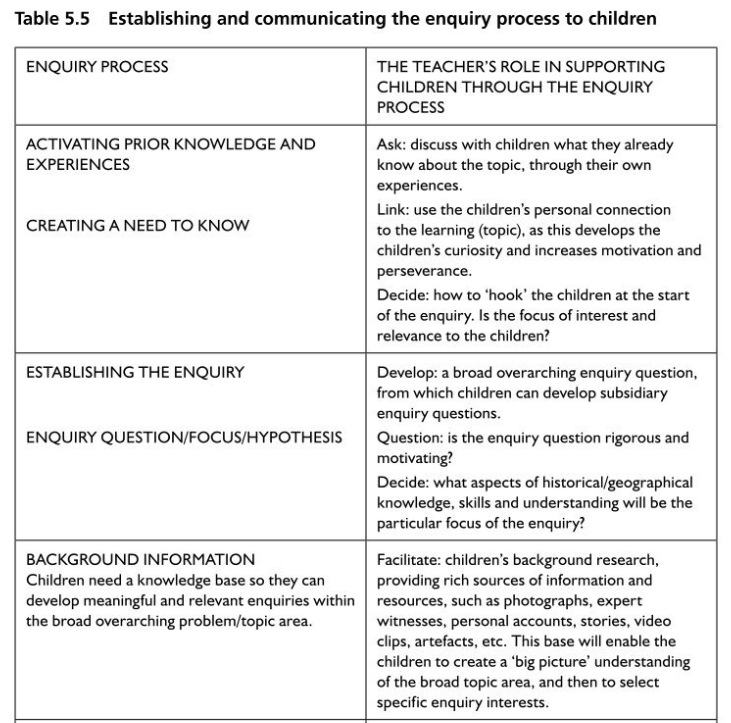 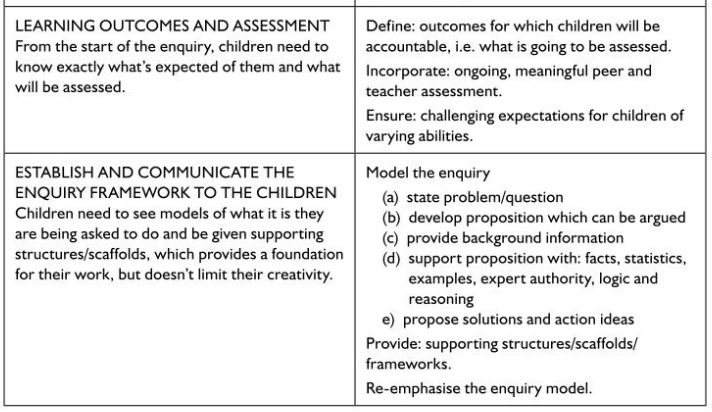 Pickford, T., Garner, W., & Jackson, E. (2013). Primary humanities: Learning through enquiry. Los Angeles, Calif: SAGE.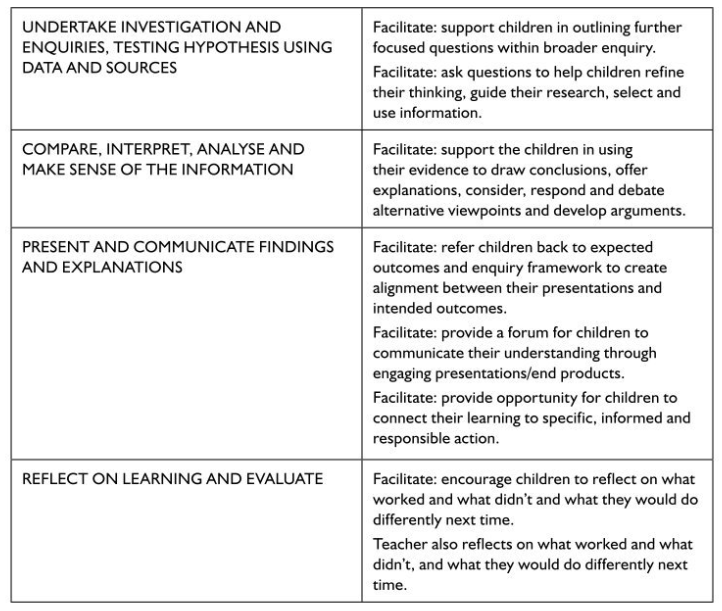 